REQUERIMENTO NºAssunto: Solicita à EBCT – Empresa Brasileira de Correios e Telégrafos que disponibilize CEP – Código de Endereçamento Postal para a Rua Antonio Padovan Sobrinho, conforme especifica.Senhor Presidente,CONSIDERANDO, que a Rua Antonio Padovan Sobrinho localizada no Loteamento Padovani no município de Itatiba foi aprovada e sancionada na data de 05 de agosto de 2020 pela Lei nº 5.286/2020. REQUEIRO, nos termos regimentais e após ouvido o Douto e Soberano plenário, que seja oficiado a EBCT – Empresa Brasileira de Correios e Telégrafos para que disponibilize Código de Endereçamento Postal-CEP para a Rua Antonio Padovan Sobrinho localizada no Loteamento Padovani no município de Itatiba, a fim de atender reivindicações dos moradores locais que necessitam desse serviço. 			SALA DAS SESSÕES, 13 de agosto de 2020.HIROSHI BANDO    Vereador – PSD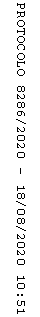 